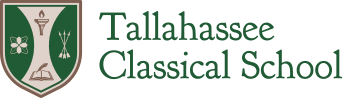 Board of Trustees MeetingJanuary 22, 2024Chairperson Griggs called the meeting to Order at 6:07Board Members present in Person:Chairperson Griggs Andrew MartinLouis J. BaptisteTim QuallsBoard Members present Remotely:Anita Whitby DavisMotion to Pass the Full December Minutes by Tim Qualls Second By Louis J. Baptiste Unanimous Approval. Motion to Pass Consent Agenda by Tim Qualls Second by Louis J. BaptisteUnanimous ApprovalPublic Comments: Comments by Erik Sayler Chair’s Comments:Chairperson Griggs CommentsTreasurer’s Report:Andrew Martin – November Financial Statements Accounts Payable Report  Legal Update: Jeff Kottkamp – No UpdateLouis J. Baptiste – No UpdateParent Liaison & Teacher Liason: Anita Whitby Davis – Parent Update Discussion on Board policy regarding teacher and faculty – comments regarding standard HR practices.Louis J. Baptiste – The board voted that Louis J Baptiste would be the point of contact for an issue the teacher didn’t feel comfortable bringing to the supervisor or administration. Barney Bishop – Concerns about the board having contact with staff without first contacting the supervisor and administration, questions to General Counsel. Motion by Barney Bishop that the school follows a written grievance policy already published in the faculty handbook.  Second by Anita Whitby DavisMotion superseded by subsequent motion.Motion by Barney Bishop to have this issue sent to the governance committee for further review. Second by Anita Whitby Davis Motion superseded by subsequent motion.Motion by Barney Bishop to assign issues about grievance policy to governance committee to consider anonymous grievance policy, handling of teacher and staff issues, return to entire board from governance committee by February. Second by Andrew MartinMotion failed. Support: Bishop, Whitby-DavisAgainst: Chairperson Griggs, Qualls, Martin, BaptisteParent Support Organization: April BantaDiscussion about Discount CardsCards cost $20.00. Cards are currently being printed. Discussion regarding different fundraising ideas. Discussion on Yearbook AdvertisingDiscussion on Spring CarnivalHeadmaster Report: Cara Wynn Presentation on Budget (Available on Request)Presentation on Enrollment (Available on Request)Presentation on School DisciplinePresentation on Marketing Presentation on Accreditation Strategic Partnerships: Barney Bishop:Discussion of Charter School Unit Motion by Barney Bishop to have Dr. Mentis attend our meetings virtually or in person and provide board training in February at 5:30 and have a special meeting in March for board training feedback group and individual. Second by Anita Whitby–DavisUnanimous ApprovalDiscussion by Barney Bishop about the Jacksonville Trip and School visits. Discussion on third-party partners: Barney Bishop will call a meeting and return the presentation/report before the next meeting. Finance Committee: Andrew Martin: (Report available upon request)Discussion on Amended Budget variance and targetsDiscussion on Investor Call Motion by Tim Qualls to have Pam Griggs be the sole board member to attend investor call/ Second by Louis J. BaptisteExchange between board members about open government and public meetings and concerns about investor prep call being a meeting if two or more board members are present. Statements as to Board conduct by Barney Bishop Statement as to Board conduct by Louis J. BaptisteStatements as to Board conduct by Anita Whitby Davis. Motion PassedLouis, Tim, Chairperson Griggs - SupportBarney and Andrew – Oppose Anita – AbstainMotion passes. Motion by Tim Qualls PSO receives 25% allocated budget of funds raised for future projects as long as the headmaster approves the expenditures. Motion superseded by subsequent motion. Motion by Andrew Martin to approve finance committee recommendation to make $2,000 available to the PSO for fundraising subject to Headmaster approval for expenditures and for 75% of any funds raised to go to school, and 25% to PSO with headmaster approval for any cost to be spent of the 25%.Second by Tim Qualls. Unanimous ApprovalMotion by Tim Qualls to cull through agenda to only address necessary items. Second by Anita Whitby Davis Request by Chairperson Griggs for members to address pressing items.Louis Baptiste asked the headmaster about employee and parent surveys. Headmaster Wynn assures board surveys will be drafted before the next board meeting. Motion to Adjourn by Tim Qualls Second by Louis J. BaptisteMeeting Adjourned at 9:11 p.m.